       Ҡ АРАР                                    ПОСТАНОВЛЕНИЕ «____» _________________2023 й.    № ________          «____» ________________2023 г.Об утверждении Порядка подготовки перечня жилых помещений городского округа город Октябрьский Республики Башкортостан граждан Российской Федерации, принимающих (принимавших) участие в специальной военной операции, проводимой на территориях Донецкой Народной Республики, Луганской Народной Республики, Запорожской области, Херсонской области, Украины, и членов их семей для освобождения от начисления пеней в случае несвоевременного и (или) неполного внесения ими платы за жилое помещение и коммунальные услуги, взноса на капитальный ремонт общего имущества в многоквартирном доме, установленных жилищным законодательством Российской ФедерацииВ соответствии ст. 16 Федерального закона от 06.10.2003 №131-Ф3 «Об общих принципах организации местного самоуправления в Российской Федерации», Порядком освобождения в Республике Башкортостан граждан Российской Федерации, принимающих (принимавших) участие в специальной военной операции, проводимой на территориях Донецкой Народной Республики, Луганской Народной Республики, Запорожской области, Херсонской области, Украины, и членов их семей от начисления пеней в случае несвоевременного и (или) неполного внесения ими платы за жилое помещение и коммунальные услуги, взноса на капитальный ремонт общего имущества в многоквартирном доме, установленных жилищным законодательством Российской Федерации, утвержденным Указом Главы Республики Башкортостан от 06.12.2022 №УГ-919ПОСТАНОВЛЯЮ:1. Утвердить прилагаемый Порядок подготовки перечня жилых помещений городского округа город Октябрьский Республики Башкортостан граждан Российской Федерации, принимающих (принимавших) участие в специальной военной операции, проводимой на территориях Донецкой Народной Республики, Луганской Народной Республики, Запорожской области, Херсонской области, Украины, и членов их семей для освобождения от начисления пеней в случае несвоевременного и (или) неполного внесения ими платы за жилое помещение и коммунальные услуги, взноса на капитальный ремонт общего имущества в многоквартирном доме, установленных жилищным законодательством Российской Федерации.2. Настоящее постановление обнародовать в читальном зале архивного отдела администрации городского округа город Октябрьский Республики Башкортостан и разместить на официальном сайте городского округа город Октябрьский Республики Башкортостан www.oktadm.ru.3. Контроль за исполнением настоящего постановления возложить на заместителя главы администрации Нафикова И.М. и заместителя главы администрации Латыпова О.Р.   Глава администрации                                                                                                  А.Н. Шмелев      Приложениек постановлению администрациигородского округа город Октябрьский Республики Башкортостанот «___» ________ 2023 года № ______ПОРЯДОКподготовки перечня жилых помещений городского округа город Октябрьский Республики Башкортостан граждан Российской Федерации, принимающих (принимавших) участие в специальной военной операции, проводимой на территориях Донецкой Народной Республики, Луганской Народной Республики, Запорожской области, Херсонской области, Украины, и членов их семей для освобождения от начисления пеней в случае несвоевременного и (или) неполного внесения ими платы за жилое помещение и коммунальные услуги, взноса на капитальный ремонт общего имущества в многоквартирном доме, установленных жилищным законодательством Российской Федерации1. Настоящий Порядок разработан в соответствии с Указом Главы Республики Башкортостан от 06.12.2022 №УГ-919 «Об утверждении Порядка освобождения в Республике Башкортостан граждан Российской Федерации, принимающих (принимавших) участие в специальной военной операции, проводимой на территориях Донецкой Народной Республики, Луганской Народной Республики, Запорожской области, Херсонской области, Украины, и членов их семей от начисления пеней в случае несвоевременного и (или) неполного внесения ими платы за жилое помещение и коммунальные услуги, взноса на капитальный ремонт общего имущества в многоквартирном доме, установленных жилищным законодательством Российской Федерации» (далее – Указ №УГ-919).2. Перечень жилых помещений городского округа город Октябрьский Республики Башкортостан граждан Российской Федерации, принимающих (принимавших) участие в специальной военной операции, проводимой на территориях Донецкой Народной Республики, Луганской Народной Республики, Запорожской области, Херсонской области, Украины, и членов их семей для освобождения от начисления пеней в случае несвоевременного и (или) неполного внесения ими платы за жилое помещение и коммунальные услуги, взноса на капитальный ремонт общего имущества в многоквартирном доме, установленных жилищным законодательством Российской Федерации (далее – Перечень) формируется на основании:1) заявлений участников специальной военной операции либо членов его семьи (далее – заявитель, участник СВО) об освобождении от начисления и уплаты пеней (далее – заявление), поданных по форме, утвержденной Указом №УГ-919;1) сведений о месте регистрации участника специальной военной операции (далее - участник СВО), получаемых в порядке межведомственного взаимодействия.3. Перечень является документом, содержащим конфиденциальную информацию.4. Формирование перечня осуществляет отдел жилищно-коммунального хозяйства и благоустройства администрации городского округа город Октябрьский Республики Башкортостан (далее – уполномоченный орган).5. Должностные лица уполномоченного органа, ответственные за прием и рассмотрение заявлений участников СВО, в том числе за формирование и согласование перечня, его актуализацию, а также передачу информации, содержащейся в перечне юридическим лицам и индивидуальным предпринимателям, предоставляющим потребителям коммунальные услуги, региональному оператору по обращения с твердыми коммунальными отходами, некоммерческой организации «Региональный оператор капитального ремонта общего имущества в многоквартирных домах, расположенных на территории Республики Башкортостан» (далее – организации) назначаются распоряжением администрации городского округа город Октябрьский Республики Башкортостан (далее – ответственные лица).6. Прием заявлений участков СВО осуществляется уполномоченным органом в рабочие дни с 10-00 часов до 12-00 часов по адресу: Республика Башкортостан,                                     г. Октябрьский, ул. Горького, д. 14, кабинет 9.7. Регистрация заявления и документов, приложенных в соответствии с Указом №УГ-919, осуществляется ответственными лицами в день их поступления в журнале приема заявлений и уведомлений участников СВО (приложение №1).8. Ответственное лицо:1) осуществляет прием и регистрацию заявления участника СВО;2) запрашивает непредставленные документы в порядке межведомственного взаимодействия;3) рассматривает заявление и проверяет достоверность представленных документов;4) по результатам рассмотрения вносит сведения о жилом помещении в перечень и уведомляет об этом заявителя либо направляет заявителю обоснованный отказ (далее – уведомление).9. Уведомление направляется в форме электронного документа по адресу электронной почты, указанному в заявлении, поступившему в форме электронного документа, и в письменной форме по почтовому адресу, указанному в заявлении, поступившему в письменной форме.10. Основанием для отказа во включении жилого помещения в перечень является недостоверность представленных заявителем документов о наличии права собственности на жилое помещение и (или) подтверждающих статус участника СВО.Отказ во включении жилого помещения в перечень может быть обжалован заявителем в суде в установленном законодательством порядке.11. Ответственные лица обеспечивают подготовку перечня по форме согласно приложению к Указу №УГ-919 и его согласование с заместителем главы администрации, курирующим вопросы жизнеобеспечения, ежемесячно не позднее 15 числа текущего месяца.12. Передача перечня организациям осуществляется в рабочие дни с 10-00 часов до 12-00 часов по месту нахождения уполномоченного органа после 15 числа текущего месяца, не позднее 20 числа текущего месяца нарочно под роспись в журнале выдачи перечня жилых помещений (приложение №2).13. Организации определяют лиц, ответственных за получение перечня и заключают с администрацией соглашение о неразглашении конфиденциальной информации по установленной форме (приложение №3)Уполномоченное лицо при получении перечня представляет доверенность, выданную организацией в установленном порядке, и документ, удостоверяющий личность.14. Исключение жилых помещений из перечня в связи с окончанием участия гражданина в специальной военной операции осуществляется уполномоченными лицами на основании уведомления участника СВО, поступившего в уполномоченный орган по форме, утвержденной Указом №УГ-919. При поступлении указанного уведомления ответственными лицами делается отметка в журнале приема заявлений и уведомлений участников СВО в день его поступления.15. Актуализация перечня на основании поступивших заявлений (уведомлений) и согласование актуализированного перечня осуществляется в соответствии с пунктом 11 настоящего Порядка.12. Защита информации, передаваемой в рамках реализации Указа №УГ-919, ее актуальность и достоверность обеспечивается уполномоченным органом в соответствии с законодательством. Управляющий делами					                                А.Е. ПальчинскийПриложение № 1 к Порядку подготовки перечня жилых помещений городского округа город Октябрьский Республики Башкортостан граждан Российской Федерации, принимающих (принимавших) участие в специальной военной операции, проводимой на территориях Донецкой Народной Республики, Луганской Народной Республики, Запорожской области, Херсонской области, Украины, и членов их семей для освобождения от начисления пеней в случае несвоевременного и (или) неполного внесения ими платы за жилое помещение и коммунальные услуги, взноса на капитальный ремонт общего имущества в многоквартирном доме, установленных жилищным законодательством Российской ФедерацииЖУРНАЛприема заявлений и уведомлений участников СВОПриложение № 2 к Порядку подготовки перечня жилых помещений городского округа город Октябрьский Республики Башкортостан граждан Российской Федерации, принимающих (принимавших) участие в специальной военной операции, проводимой на территориях Донецкой Народной Республики, Луганской Народной Республики, Запорожской области, Херсонской области, Украины, и членов их семей для освобождения от начисления пеней в случае несвоевременного и (или) неполного внесения ими платы за жилое помещение и коммунальные услуги, взноса на капитальный ремонт общего имущества в многоквартирном доме, установленных жилищным законодательством Российской ФедерацииЖУРНАЛвыдачи перечня жилых помещенийПриложение № 3 к Порядку подготовки перечня жилых помещений городского округа город Октябрьский Республики Башкортостан граждан Российской Федерации, принимающих (принимавших) участие в специальной военной операции, проводимой на территориях Донецкой Народной Республики, Луганской Народной Республики, Запорожской области, Херсонской области, Украины, и членов их семей для освобождения от начисления пеней в случае несвоевременного и (или) неполного внесения ими платы за жилое помещение и коммунальные услуги, взноса на капитальный ремонт общего имущества в многоквартирном доме, установленных жилищным законодательством Российской ФедерацииСоглашение о неразглашении конфиденциальной информацииАдминистрация городского округа город Октябрьский Республики Башкортостан, именуемая                            в дальнейшем «Администрация», в лице главы администрации Шмелева А.Н., действующего на основании Устава, с одной стороны, и ________________________________________________ (наименование ЮЛ, Ф.И.О. индивидуального предпринимателя), именуемое в дальнейшем «Организация», в лице ___________________________________________________ (должность, Ф.И.О. руководителя (уполномоченного представителя), действующего на основании ______________________________ (документ, подтверждающий полномочия), с другой стороны, совместно именуемые «Стороны», 	в целях реализации Федерального закона от 7 октября 2022 года № 378-ФЗ  «О внесении изменений в статьи 166 и 169 Жилищного кодекса Российской Федерации и Федеральный закон «О внесении изменений в отдельные законодательные акты Российской Федерации» (далее - Федеральный закон № 378-ФЗ), Указа Главы Республики Башкортостан от 06.12.2022 № УГ-919 «Об утверждении Порядка освобождения в Республике Башкортостан граждан Российской Федерации, принимающих (принимавших) участие в специальной военной операции, проводимой на территориях Донецкой Народной Республики, Луганской Народной Республики, Запорожской области, Херсонской области, Украины, и членов их семей от начисления пеней в случае несвоевременного и (или) неполного внесения ими платы за жилое помещение и коммунальные услуги, взноса на капитальный ремонт общего имущества в многоквартирном доме, установленных жилищным законодательством Российской Федерации» (далее – Указ №УГ-919) по вопросу обмена данными, содержащимися в Перечне жилых помещений, в отношении которых не производится начисление пеней в случае несвоевременного и (или) неполного внесения потребителем платы за жилое помещение и коммунальные услуги, взноса на капитальный ремонт общего имущества в многоквартирном доме (далее – Перечень), и в целях соблюдения пункта 16 Перечня сведений в области военной, военно-технической деятельности Российской Федерации, которые при их получении иностранными источниками могут быть использованы против безопасности Российской Федерации, утвержденного приказом ФСБ России от 04.11.2022 № 547, заключили настоящее Соглашение о нижеследующем:	Во исполнение Федерального закона № 378-ФЗ, Указа №УГ-919 и в соответствии с настоящим Соглашением, Администрация предоставляет Организации следующую информацию ограниченного пользования, содержащуюся в Перечне: 	адрес жилого помещения и дату убытия граждан на пункт сбора (далее – конфиденциальная информация).	Указанная конфиденциальная информация передается в целях освобождения проживающих в Республике Башкортостан (или имеющих в собственности жилое помещение в Республике Башкортостан) граждан Российской Федерации, принимающих (принимавших) участие в специальной военной операции, проводимой на территориях Донецкой Народной Республики, Луганской Народной Республики, Запорожской области, Херсонской области, Украины, и членов их семей от начисления пеней в случае несвоевременного и (или) неполного внесения ими платы за жилое помещение и коммунальные услуги, взноса на капитальный ремонт общего имущества в многоквартирном доме, установленных жилищным законодательством Российской Федерации.	2. Доступ к получаемой от Администрации конфиденциальной информации со стороны Организации имеют следующие лица:______________________________ (должность, Ф.И.О.);______________________________ (должность, Ф.И.О.).	3. В целях исполнения Соглашения Организация обязуется:	1) соблюдать конфиденциальность информации, передаваемой  в соответствии с настоящим Соглашением;	2) не передавать конфиденциальную информацию третьим сторонам без предварительного письменного разрешения передавшей Стороны, кроме случаев, когда эта информация:	передается исполнителю для выполнения обязательств по договору, предметом которого является начисление платежей за ЖКУ. При этом Организация должна обеспечить, чтобы исполнитель до получения доступа к конфиденциальной информации принял на себя письменные обязательства по неразглашению конфиденциальной информации в объеме не меньшем, чем в объеме, установленном в Соглашении;	передается работникам Организации, которые нуждаются в ней для выполнения своих функций в целях, вытекающих из настоящего Соглашения, с условием подписания работником обязательства о неразглашении конфиденциальной информации, доступ к которой ограничен (согласно приложению к настоящему Соглашению);	3) принимать все необходимые меры для защиты конфиденциальной информации по меньшей мере с той же тщательностью, с какой она охраняет свою собственную информацию.	4) использовать конфиденциальную информацию только в оговоренных в Соглашении целях и никогда не использовать ее в каких-либо иных целях;	5) осуществлять передачу конфиденциальной информации от Администрации  лицам, указанным в пункте 2 настоящего Соглашения, при предъявлении ими доверенности и документа, удостоверяющего личность, нарочным под роспись в журнале;	6) не передавать конфиденциальную информацию по незащищенным каналам связи (с использованием факсимильной связи, сетей «Интернет») без принятия мер, обеспечивающих ее защиту;	7) вести учет лиц, которым передавалась конфиденциальная информация, информировать своих работников о конфиденциальном характере такой информации и обязательствах по ее охране с учетом Соглашения;	8) не осуществлять продажу, обмен, опубликование конфиденциальной информации либо раскрытие иным способом, в том числе посредством копирования, воспроизведения или использования электронных носителей, полностью или частично;	9) не разглашать, передавать, каким-либо иным способом делать известной или давать свое разрешение на использование любым третьим лицам (включая контрагентов, аффилированных лиц, представителей, консультантов Организации) конфиденциальной информации;	10) в случае несанкционированного разглашения или использования конфиденциальной информации совершить все необходимые действия по возврату такой информации и предотвращению ее использования, распространения, продажи, обмена, опубликования либо иной формы разглашения;	11) при разглашении конфиденциальной информации или наличии угрозы разглашения незамедлительно уведомить об этом Администрацию в письменной форме;	12) в течение 1 рабочего дня с момента получения обращения гражданина по вопросу освобождения от начисления пени за ЖКУ направить данное обращение в адрес Администрации для рассмотрения и включения в Перечень.	Передача Организацией конфиденциальной информации государственному органу, органу местного самоуправления не считается разглашением в случаях, когда такой государственный орган, орган местного самоуправления уполномочен в соответствии с законодательством Российской Федерации требовать предоставления такой информации. При этом передача государственному органу, органу местного самоуправления указанной информации должна осуществляться в соответствии с законодательством Российской Федерации и с соблюдением норм, содержащихся в правовых актах Сторон, устанавливающих порядок такой передачи.    	4. При получении персональных данных в ходе исполнения обязательств по Соглашению Стороны обязуются соблюдать нормы Федерального закона от 27 июля 2006 года № 152-ФЗ «О персональных данных». 	В случае нарушения норм об обработке персональных данных, установленных федеральным законом Стороны несут ответственность в соответствии с законодательством Российской Федерации.	5. Недействительность или невозможность исполнения любого положения Соглашения не влияет на действительность или возможность исполнения как любых иных положений Соглашения, так и Соглашения в целом.	6. Сторона, не исполнившая или ненадлежащим образом исполнившая обязательства по охране информации, привлекается к ответственности в соответствии с действующим законодательством Российской Федерации.	7. Обязательства, оговоренные в Соглашении, будут оставаться в силе бессрочно, вне зависимости от прекращения его действия.	8. Соглашение составлено в двух экземплярах по одному для каждой из Сторон.	9. Реквизиты и подписи Сторон:Приложение к соглашению о неразглашении конфиденциальной информации Обязательствоо неразглашении конфиденциальной информации, доступ к которой ограничен	Я, ____________________________________________________ (ФИО), являющийся(-аяся) работником _______________________________________ (указывается организация), предупрежден(а), что в ходе исполнения должностных обязанностей мне в соответствии с Соглашением от «____» _____________ будет предоставлен допуск к сведениям, доступ к которым ограничен (далее – сведения). 	Настоящим добровольно принимаю на себя обязательства: 	1. Не разглашать третьим лицам сведения, которые мне доверены (будут доверены) или станут известными в связи с исполнением должностных обязанностей. 	2. Не передавать и не раскрывать третьим лицам сведения, которые мне доверены (будут доверены) или станут известными в связи с исполнением должностных обязанностей. 	3. В случае попытки третьих лиц получить от меня сведения, незамедлительно сообщать об этом своему непосредственному руководителю или руководителю организации.	4. Не использовать с целью получения личной выгоды сведения, которые мне доверены (будут доверены) или станут известными в связи с исполнением должностных обязанностей. 	Я, _____________________________________________________ (ФИО) предупрежден (а), что в случае нарушения данного обязательства буду привлечен (а) к ответственности в соответствии с законодательством Российской Федерации. ___________________ / _____________________ (подпись)                                    (фамилия И.О.)«_____» _______________________БАШҠОРТОСТАН РЕСПУБЛИКАҺЫОктябрьский ҡалаһы
ҡала округы ХАКИМИӘТЕ452600, Октябрьский ҡалаһы,
Чапаев урамы, 23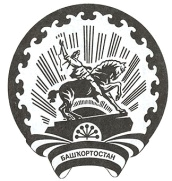 РЕСПУБЛИКА БАШКОРТОСТАНАДМИНИСТРАЦИЯгородского округа
город Октябрьский452600, город Октябрьский,
улица Чапаева, 23№п/пДата поступления заявления об  освобождении от начисления и уплаты пенейФИО заявителя/ФИО участника СВОАдрес регистрации/фактического проживанияСтепень родстваАдрес жилого помещения для освобождения от начисления и уплаты пенейДата убытия гражданина в пункт сбораДата поступления уведомления об исключении из перечняФИО заявителя Дата прекращения участия в СВО№п/пДата выдачи перечняНаименование организацииФИО уполномоченного лицаНомер и дата доверенностиСведения о документе, удостоверяющем личностьПодпись уполномоченного лица, получившего переченьг. Октябрьский«___»________ 2023 г.Администрация:             Организация:             Организация:Заказчик:Администрация городского округа город Октябрьский Республики Башкортостан452600, Республика Башкортостан, г.Октябрьский, ул. Чапаева, 23 ИНН 0265027400 / КПП 026501001 Банковские реквизиты: УФК по Республике Башкортостан (Финансовое управление администрации городского округа город Октябрьский Республики Башкортостан –Администрация городского округа г. Октябрьский РБ л/с 02002001000) Банк: Отделение – НБ Республики Башкортостан Банка России// УФК по Республике Башкортостан г. Уфа Номер казначейского счета – 03231643807350000100Номер банковского счета, входящего в состав ЕКС – 40102810045370000067БИК- 018073401Глава администрации _______________________ А.Н. ШмелевМПЗаказчик:Администрация городского округа город Октябрьский Республики Башкортостан452600, Республика Башкортостан, г.Октябрьский, ул. Чапаева, 23 ИНН 0265027400 / КПП 026501001 Банковские реквизиты: УФК по Республике Башкортостан (Финансовое управление администрации городского округа город Октябрьский Республики Башкортостан –Администрация городского округа г. Октябрьский РБ л/с 02002001000) Банк: Отделение – НБ Республики Башкортостан Банка России// УФК по Республике Башкортостан г. Уфа Номер казначейского счета – 03231643807350000100Номер банковского счета, входящего в состав ЕКС – 40102810045370000067БИК- 018073401Глава администрации _______________________ А.Н. ШмелевМПЗаказчик:Администрация городского округа город Октябрьский Республики Башкортостан452600, Республика Башкортостан, г.Октябрьский, ул. Чапаева, 23 ИНН 0265027400 / КПП 026501001 Банковские реквизиты: УФК по Республике Башкортостан (Финансовое управление администрации городского округа город Октябрьский Республики Башкортостан –Администрация городского округа г. Октябрьский РБ л/с 02002001000) Банк: Отделение – НБ Республики Башкортостан Банка России// УФК по Республике Башкортостан г. Уфа Номер казначейского счета – 03231643807350000100Номер банковского счета, входящего в состав ЕКС – 40102810045370000067БИК- 018073401Глава администрации _______________________ А.Н. ШмелевМПЗаказчик:Администрация городского округа город Октябрьский Республики Башкортостан452600, Республика Башкортостан, г.Октябрьский, ул. Чапаева, 23 ИНН 0265027400 / КПП 026501001 Банковские реквизиты: УФК по Республике Башкортостан (Финансовое управление администрации городского округа город Октябрьский Республики Башкортостан –Администрация городского округа г. Октябрьский РБ л/с 02002001000) Банк: Отделение – НБ Республики Башкортостан Банка России// УФК по Республике Башкортостан г. Уфа Номер казначейского счета – 03231643807350000100Номер банковского счета, входящего в состав ЕКС – 40102810045370000067БИК- 018073401Глава администрации _______________________ А.Н. ШмелевМП